Список учнів,  які входять до волонтерського загону «ДЕСАНТ» ДПТНЗ «Славутський професійний ліцей»Голова волонтерського загону «ДЕСАНТ» - Демидюк Андрій АндрійовичЧлени волонтерського загону «ДЕСАНТ»: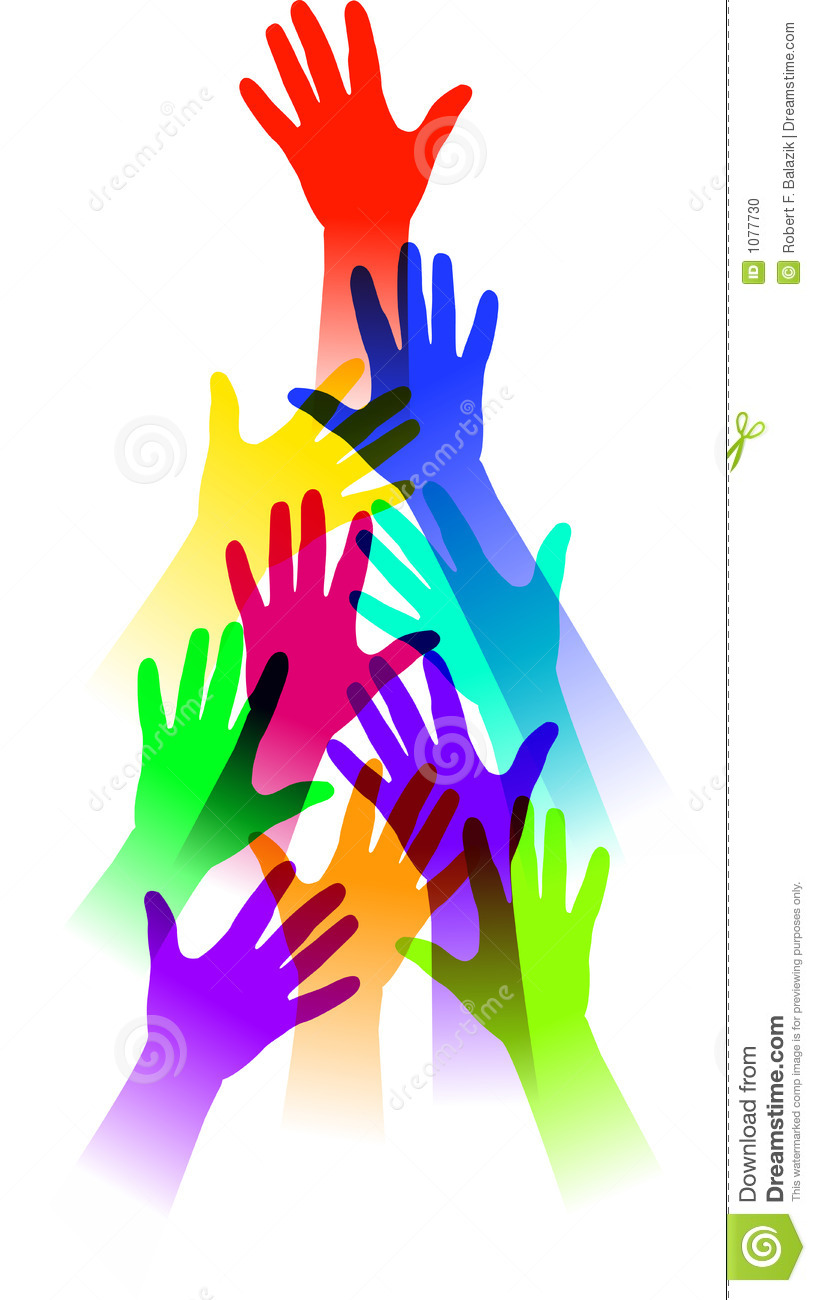 Муравіцька Діана Грушко ВікторіяЦимощук СаміраПусь АннаПусь ХристинаШатковська АннаЛітвінчук ДіанаМоргун НаталіяМихайлова АнжелікаТихонович Лія  Нечипорук ОльгаІванова ОксанаСухозанет Світлана